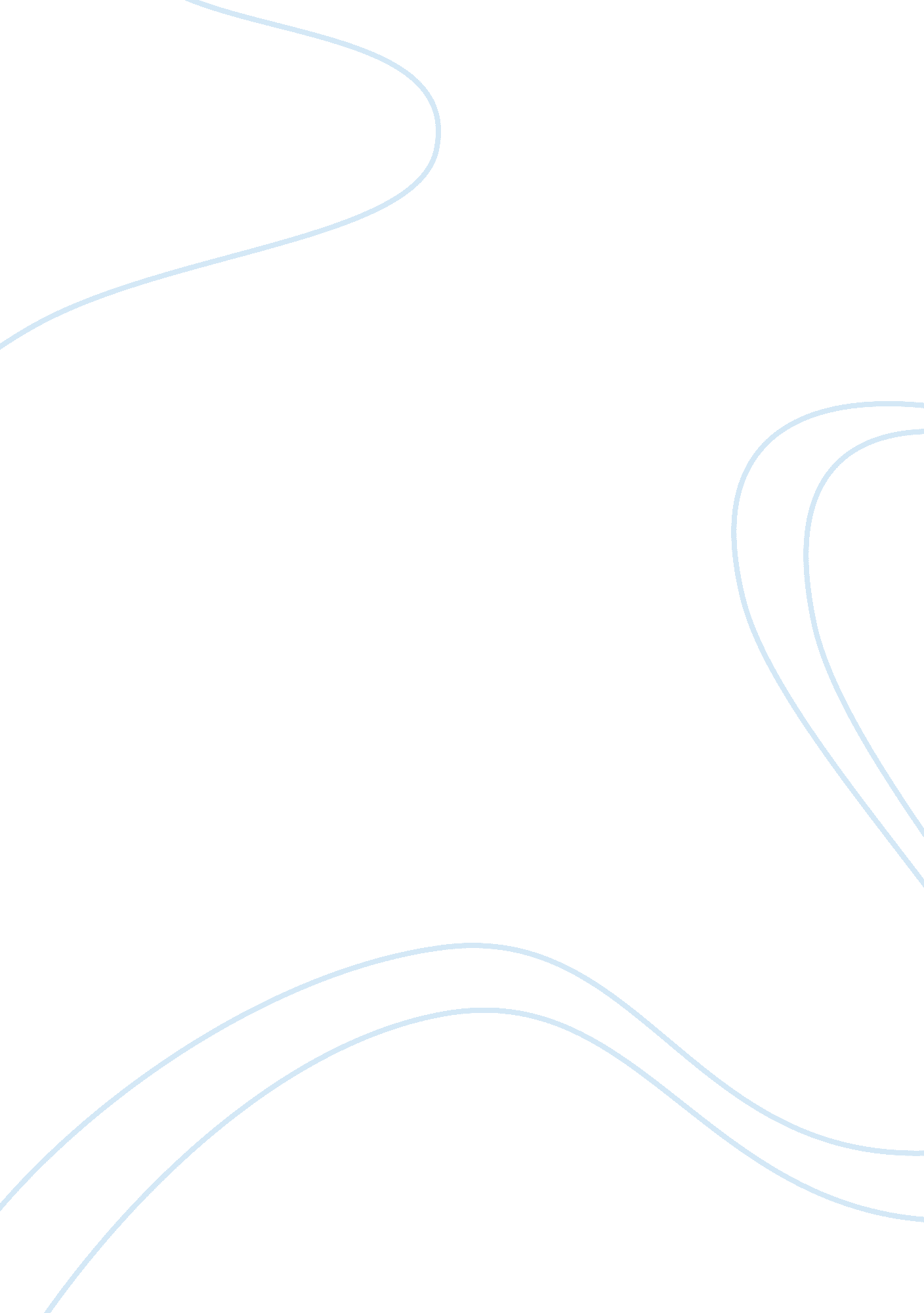 Help london services assignment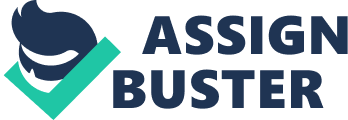 Assignments writing services in London help you out to maintain a standard of your study during your academic session. Studentsassignmenthelp offers a vast assignment help service for London, elk students in affordable price for all major subjects such as Management, Thesis Submission, Hospitality management, Essay Writing and Humanities etc. Our Online Assignment experts employed their degrees from top universities of London that’s why they are fluent in writing according to the curriculum of London universities. With years of Research experience, they are helping students in accordance of assignment requirements. Why Students of London need Assignment Help Our assignment writing services ensure quality solutions with deadline guarantee. In developed economies such as UK, there are several students who are busy with part-time jobs and require online assignment help. They work since they want to self-sponsor their college education, such students feel that availing online assignment help can allow them to get their assignment done without hampering their busy schedule. Experts can be found everywhere, but those who mix fun and excitement with learning are the winners! Our Studentsassignmenthelp providers are not just experts, but are winners and they help you to become one too! We have helped many students in assignment’s writing in London. We have served lots of the recognized university’s students like Imperial College London, King’s College London, London School of Economics ND Political Science (ELSE) and Firebrick College University of London in their assignments. Advantage of Studentsassignmenthelp- Meeting deadlines Plagiarism-free content Data Accuracy Customized assignment Easy to understand scenario for students. Vast areas of writing assignments for any kind of student. Problem solving response with a wide range of services. Confidentiality with hassle free assistance. 